Cулейменова Кульмаш Шаркеновна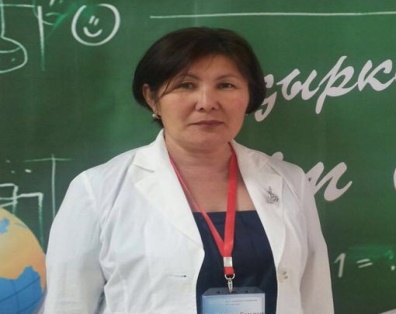   учитель русского языка и литературы  «школа-гимназия №78» г.АстанаСпряжение глаголовПредмет: русский языкКласс: 7 «А»Урок № 3Деятельность учителяДеятельность учащихсяТема: Спряжение глаголов.Цель: научить распознавать спряжение глаголов, познакомить с первым и вторым спряжением глаголов, их отличительными чертами через  проблемную ситуацию.Тип урока: Усвоение новых ЗУН через решение учебных проблем.Метод урока:Урок-путешествие, поискПриемы: Аргументировать, рассуждать,  находить, выделить, подчеркнуть;  групповая, парная, индивидуальная.Ресурсы: Учебник, интернет-ресурсы, таблица, карточки, методическая литература.Ожидаемый результат: Все учащиеся  смогут найти глаголы в тексте;Большинство учащихся смогут определить спряжение глаголов;Некоторые учащиеся смогут правильно  объяснить правописание безударной гласной в личных окончаниях глаголов І и ІІ спряжения;Составить связный текст на заданную тему.Оргмомент2 мин. Друзья мои!Я очень рада войти в приветливый ваш класс.И для меня уже наградаВнимание ваших умных глаз.Я знаю: каждый в классе – гений.Но без труда талант не впрок.Скрестите шпаги ваших мнений,Мы вместе сочиним урок!Уч-ся готовятся к урокуДеление на группы по значениям глаголов.3 минСлайд 21 гр. Глаголы движения: шагать, танцевать, плавать, бегать.2 гр. Глаголы труда: строить, лепить, рисовать, писать.3 гр. Глаголы состояния человека: радоваться, улыбаться, грустить, мечтать.Уч-ся делятся и рассаживаются по группам.Актуализация знаний.Слайд 3Повторение знаний о глаголах.«Карусель»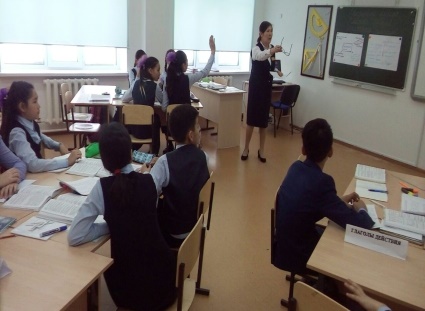 Уч-ся рассказывают друг другу все о глаголах. 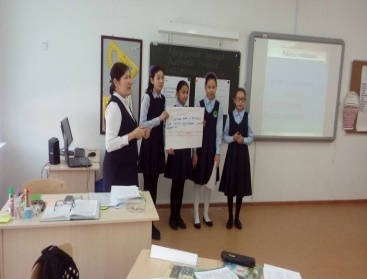 Проверка домашнего задания.Слайд 41.Упр. 2. Критический опрос «Глагол» (6 вопросов)1. Глагол – это самостоятельная часть речи?2. Глагол имеет 4 времени?3. Глагол  обозначает признак предмета?4. Глаголы прошедшего времени изменяются по родам в единственном числе?5. В русском языке  5 наклонений?6. Неопределенная форма глагола – это начальная форма глагола?Отвечают на вопросы ДА-НЕТ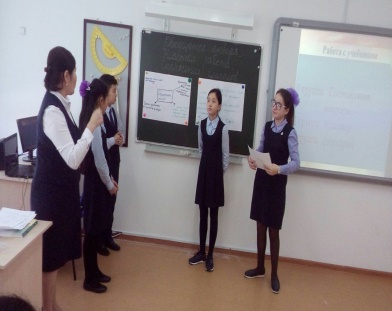 Объяснение нового материалаПроблемная ситуация:Слайд 5-Ребята,урок у нас, действительно, необычный, со мной пришел еще один ученик – Вася Ошибкин. Он получил СМС-сообщение от  своего лруга  Незнайки, который отправился в кругосветное путешествие. Но Вася не все понял, поэтому у него есть к вам несколько вопросов. Давайте прочитаем сообщение и ответим на его вопросы.Тучи висят низко. Весь день идет дождь. Свищ(и,е)т  ветер. На палубу не выход(и,ем)м , целый день сидим в каюте, скуча(и,ем)м. Меркн(и,е)т  день, а море злей и злей бурлит. Волны стонут и плачут.Какая часть речи подчеркнута? Почему в одних глаголах Незнайка указал окончания, а в других дает два варианта окончания? От чего зависит правописание гласных в окончаниях глаголов?А какую тему не знает Незнайка?Поможем Незнайке?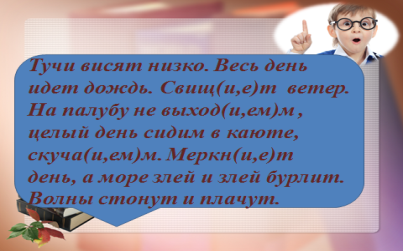 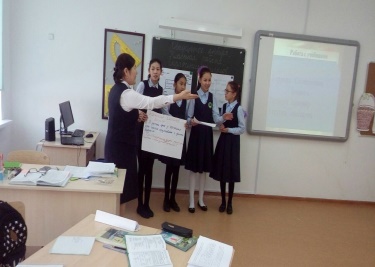 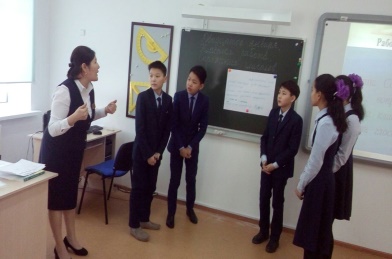 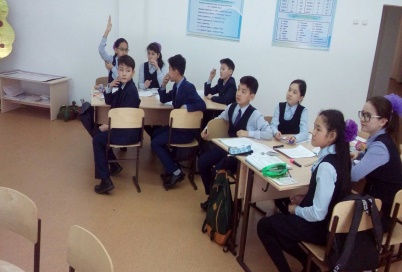 ГлаголыНезнайка не знает.От спряжения.Спряжение глаголов.Да.Работа с учебникомСлайд 6Учитель наблюдает за работой уч-ся, раздает  дополнительные ресурсы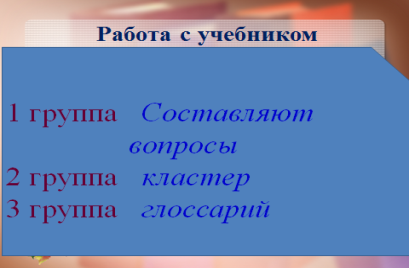 Уч-ся читают теоретический материал1 гр. Составляют вопросы2 гр. Составляют кластер3 гр. Составляют глоссарий (термины)Упр. 400Учитель наблюдает за работой уч-ся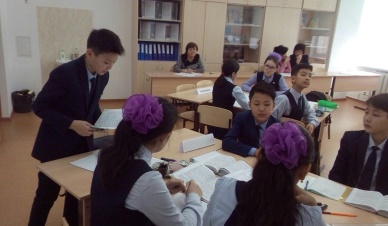 Спрягают глагол:1 гр. ждать2 гр. – петь3 гр. – прочитать.